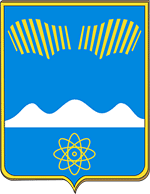 АДМИНИСТРАЦИЯ ГОРОДА ПОЛЯРНЫЕ ЗОРИ С ПОДВЕДОМСТВЕННОЙ ТЕРРИТОРИЕЙПОСТАНОВЛЕНИЕ«___» мая 2023 г.								№_______Об утверждении схемы дислокации  технических средств организации дорожного движения на общественных территориях в муниципальном образовании г. Полярные Зори с подведомственной территориейВ целях упорядочения дорожного движения на общественных территориях муниципального образования город Полярные Зори с подведомственной территорией, п о с т а н о в л я ю:Утвердить схему дислокации технических средств организации дорожного движения на общественных территориях в муниципальном образовании г. Полярные Зори с подведомственной территорией согласно приложению. 2. Настоящее постановление вступает в силу со дня официального опубликования.Глава города Полярные Зорис подведомственной территорией			                               М.О. ПуховВизы согласования:Начальник МКУ «УГХ» ________________________ «____» ___________2023г.Правовой отдел _________________ ______________ «____» ___________ 2023г. Николаева О.Ю.1 – дело, 1 – УГХ, 1- Прокуратура